УЧЕНИК И ЕГО СЕМЬЯУЧЕНИК И ЕГО СЕМЬЯ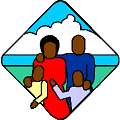 Главные идеи:
-семья – основа будущего благополучия человека, уверенности в завтрашнем дне;
-ребёнок – надежда и опора родителей, они вправе надеяться на его помощь и поддержку, на уважительное к себе отношение;
-ребёнок должен расти и развиваться в атмосфере любви, доброты и поддержки, свободной от любых форм насилия;
-школа должна помочь ребёнку сохранить и укрепить связь с отчим домом и семьёй.
Главная цель: осознание учащимися всех возрастов значимости семьи в жизни любого человека.
Задачи воспитания:
-создать условия для активного и полезного взаимодействия школы и семьи по вопросам воспитания учащихся;
-позитивно влиять на формирование у детей и родителей позитивных семейных ценностей;
-преодолевать негативные тенденции в воспитании учащихся в отдельных семьях, привлекать с целью помощи и поддержки соответствующие организации;
-способствовать демонстрации положительного опыта воспитания детей в семье;
-Создавать условия для духовного общения детей и родителей;
-создать систему целенаправленной воспитательной работы для психолого – педагогического просвещения родителей и совместного проведения досуга детей и родителей.МЕРОПРИЯТИЯМЕРОПРИЯТИЯПроведение общешкольных, классных родительских собраний1 раз в четвертьРабота родительского комитетапо плануПроведение встреч с родителями 
«У домашнего очага»По плануПроведение индивидуальных консультаций для родителейв течение годаСовместное проведение досуга детей и родителейв течение годаИндивидуальная работа с родителями «трудных» детейв течение годаПривлечение родителей к организации каникулканикулярное времяИндивидуальные собеседования учителей – предметников с родителямив течение годаВ организации дифференцированной работы с родителями уделять особое внимание:
-семьям, в которых только один родитель;
-гражданам, выполняющим обязанности опекунов;
-семьям, неблагополучным в социально –педагогическом отношениив течение годаПроведение дней открытых дверей для родителейапрельСоздание банка данных о семьях учащихся и потребностно – ценностной сфере детей и родителейв течение годаПоощрение родителей, активно участвующих в жизни гимназиимай«День семьи»мартСотрудничество с общественными и правовыми организациями с целью сохранения физического и психического здоровья и благополучия каждого ребёнка в семьев течение годаУчастие в городских, районных мероприятиях, конкурсахв течение года